Escola Municipal de Educação Básica  “Alfredo Gomes”Diretora Ivânia Apª NoraAssessora Técnica Pedagógica Simone CarlAssessora técnica Administrativa Tânia Nunes de ÁvilaProfessora Roseli De Lucca2ª Ano  06/07/2020QUERIDOS ALUNOS, AINDA ESTAMOS EM UM PERÍODO MUITO DELICADO, POR ISSO ESTAMOS EM AULA A DISTÂNCIA, CONTINUEM SE ESFORÇANDO COMO SEMPRE, ACREDITAMOS QUE TUDO VAI PASSAR E TODOS IRÃO FICAR BEM. AGRADECEMOS AOS PAIS E RESPONSÁVEIS PELO ENPENHO E DEDICAÇÃO.SE POSSÍVEL FIQUEM EM CASA, NA NECESSIDADE DE SAIR USEM MÁSCARA. 6º MOMENTO:OS ALUNOS DEVERÃO OBSERVAR COM MUITA   ATENÇÃO OS DESENHOS DOS SÓLIDOS GEOMÉTRICOS. LOGO EM SEGUIDA LER O NOME DE CADA UM E OBSERVAR AS DIFERENÇAS.  PEDIR PARA UM ADULTO FAZER A LEITURA DOS NOMES DOS SÓLIDOS GEOMÉTRICOS EM VOZ ALTA, COMENTANDO POSSÍVEIS DIFERENÇAS E SEMELHANÇAS DOS DESENHOS.   NA SEQUÊNCIA ENCONTRE NO CAÇA PALAVRAS OS NOMES CORRESPONDENTES CIRCULANDO DE CORES DIFERENTES. COLORINDO O DESENHO NA MESMA COR ESCOLHIDA PARA O NOME.ENCONTRE O NOME DOS SÓLIDOS GEOMÉTRICOS NO CAÇA PALAVRAS: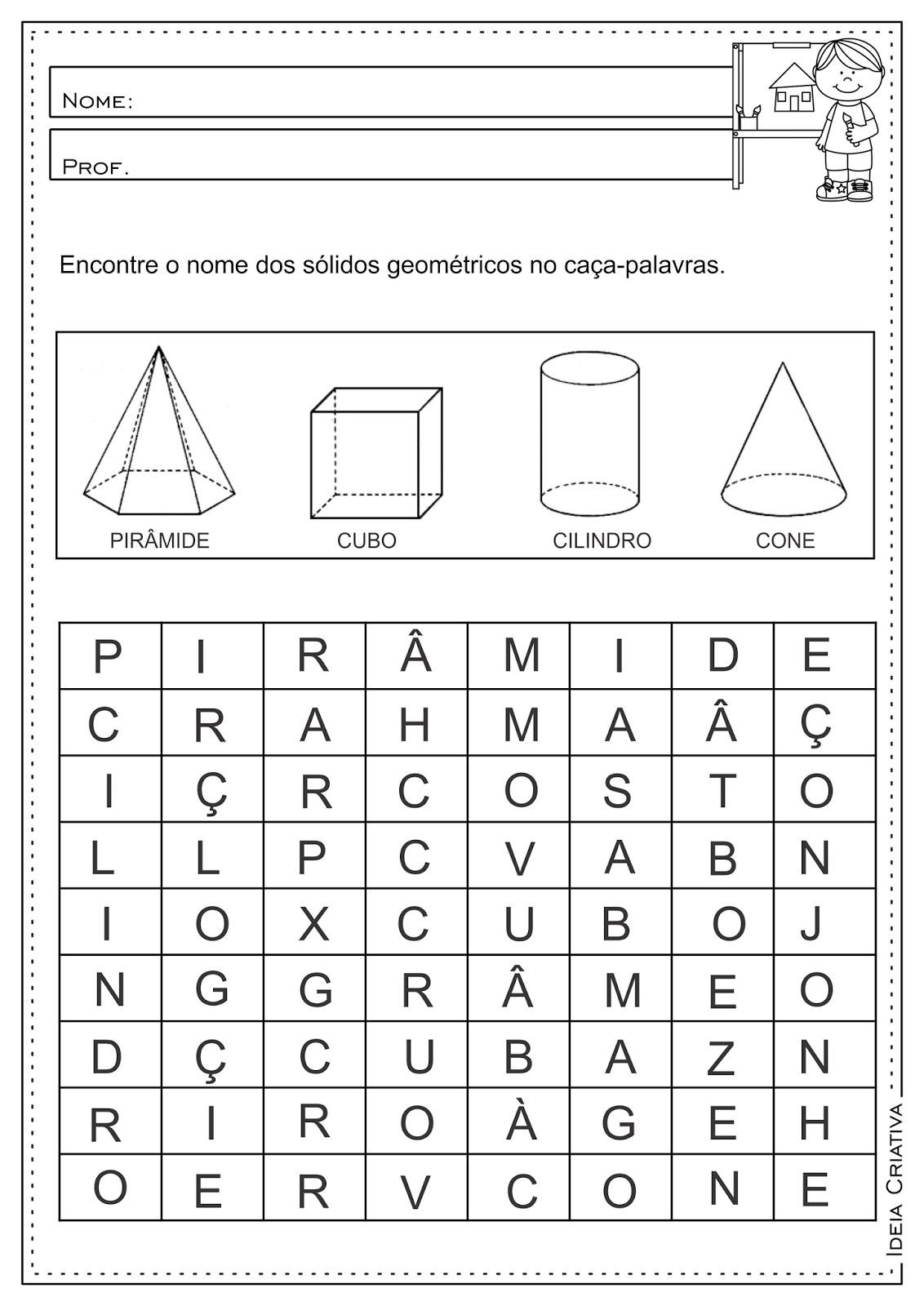 AGORA OBSERVE E LEIA COM ATENÇÃO: A ORDEM CRESCENTE E DECRESCENTE  DOS NÚMEROS. NA ORDEM CRESCENTE, OS NÚMEROS SÃO CONTADOS DO MENOR PARA O MAIOR. NA ORDEM DECRESCENTE OS NÚMEROS SÃO CONTADOS DO MAIOR PARA O MENOR. NAS TABELAS ABAIXO FAÇA O QUE PEDE:COLOQUE OS NÚMEROS EM ORDEM CRESCENTE:COLOQUE OS NÚMEROS EM ORDEM DECRESCENTE:34- 80-51-93-15-20-44-33-6413-100-28-48-98-23-34-40-71